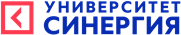 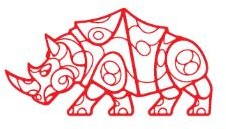 НЕГОСУДАРСТВЕННОЕ ОБРАЗОВАТЕЛЬНОЕ ЧАСТНОЕ УЧРЕЖДЕНИЕ ВЫСШЕГО ОБРАЗОВАНИЯ «МОСКОВСКИЙ ФИНАНСОВО-ПРОМЫШЛЕННЫЙ УНИВЕРСИТЕТ «СИНЕРГИЯ»Направление подготовки /специальность: 40.04.01 Юриспруденция(код и наименование направления подготовки /специальности)Профиль/специализация: Магистр уголовного, гражданского и административного судопроизводстваФорма обучения:            заочная(наименование профиля/специализации) (очная, очно-заочная, заочная)ИНДИВИДУАЛЬНОЕ ЗАДАНИЕна Научно-исследовательскую работу(получение первичных навыков научно-исследовательской работы)обучающегося группы ОМЮ-1609		Рыжакова Кристина Сергеевна.(Шифр и № группы)	(ФИО обучающегося)МОСКОВСКИЙ ФИНАНСОВО-ПРОМЫШЛЕННЫЙ УНИВЕРСИТЕТ «СИНЕРГИЯ(наименование Образовательной организации)Срок прохождения научно-исследовательской работы: с «27» января 2024	г. по «14» Февраля 2024 г.Содержание индивидуального задания на научно-исследовательскую работу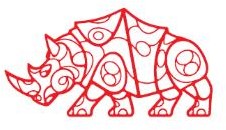 НЕГОСУДАРСТВЕННОЕ ОБРАЗОВАТЕЛЬНОЕ ЧАСТНОЕ УЧРЕЖДЕНИЕ ВЫСШЕГО ОБРАЗОВАНИЯ«МОСКОВСКИЙ ФИНАНСОВО-ПРОМЫШЛЕННЫЙ УНИВЕРСИТЕТ«СИНЕРГИЯ»Направление подготовки /специальность: 40.04.01 Юриспруденция(код и наименование направления подготовки /специальности)Профиль/специализация: магистр уголовного, гражданского и административного судопроизводства (наименование профиля/специализации)Форма обучения: заочная(очная, очно-заочная, заочная)ОТЧЕТпо Научно-исследовательской работе(получению первичных навыков научно-исследовательской работы)1 семестрИваново 2024 г.Отчет НИРЯ, студент группы ОМЮ-1609 ИВНгп юридического факультета негосударственного образовательного частного учреждения высшего образования      «Московский      финансово-промышленный      университет«Синергия» Рыжакова К.С., в соответствии с индивидуальным планом прошел научно-исследовательскую работу на базе юридического факультета негосударственного образовательного частного учреждения высшего образования      «Московский      финансово-промышленный      университет«Синергия».На подготовительном этапе практики проводилось ознакомление с индивидуальным заданием; были определены задачи, которые следовало выполнить во время практики; была выбрана тема на выпускную квалификационную работу, составлен план и библиографический список.Далее была поставлена гипотеза исследования в рамках выбранной темы, определен объект и предмет исследования.Так же в рамках данной научно-исследовательской работы была подготовлена статья по избранной теме для публикации в научном журнале и (или) сборнике.Тема для научного исследования: Корпоративный договор: современное состояние и тенденции развитияПримерный план ВКРГлава 1. Понятие и сущность корпоративного договораВ первой главе необходимо рассмотреть современное понимание, общую характеристику, сущность и значение корпоративного договора. Также необходимо дать определение понятию «корпоративный договор», рассмотреть его предмет.Глава 2.  Элементы и место корпоративного договора в системе гражданско-правового регулирования корпоративных отношенийВо второй главе необходимо изучить элементы корпоративного договора. Выявить место и роль корпоративного договора в существующем законодательстве и в системе гражданско-правового регулирования корпоративных отношений. Рассмотреть существующие виды, субьектный состав порядок заключения и формы корпоративного договора.Глава 3. Современное состояние и тенденции развития корпоративного договораВ третьей главе работы рассматриваются способы обеспечения исполнения корпоративного договора. Также определить современное состояние и тенденции развития корпоративного договора. Изучить предусмотренную ответственность сторон за нарушение корпоративного договора.Объект и предмет исследования.Объектом исследования выступают общественные отношения, складывающиеся в сфере функционирования корпоративных юридических лиц.Задачами исследования являются:рассмотреть понятие корпоративного договора;изучить элементы корпоративного договора;изучить место корпоративного договора в системе гражданско-правового регулирования корпоративных отношений;изучить	основные проблемы	развития института корпоративного договора в России;          5) рассмотреть тенденции развития корпоративного договора.             Методология			исследования.	За основу исследования взят аналитический, формально-юридический и сравнительно-правовой методы. В ходе написании	научно-исследовательской	работы		были использованы законы логики и  и  обобщения, анализ и синтез, индукция и дедукция, относящиеся к числу общенаучных методов. Теоретическая и               практическая результативность исследования достигалась путем использования сравнительно-правового метода толкования правовых норм и метода комплексного анализа законодательства.Практическая значимость выпускной работы заключается в том, что она представляет собой обобщенный анализ действующего законодательства о корпоративном договоре и его видах в свете изменений, внесенных в ГК РФ, с учетом тенденций его применения в новейшей судебной практике, а также в возможности использования результатов исследования для решения практических задач. Магистерское исследование считается успешным, если его результаты можно включить в разнообразные программы, положения и руководства, прогнозы развития и даже в нормативные документы. Данная тема была отображена и исследована в различных конференциях и публикациях.Нормативно-правовой	базой	исследования	стало	действующее российское	законодательство		Российской	Федерации,		в		частности Конституция РФ, Арбитражный процессуальный кодекс РФ, Гражданский кодекс РФ, Федеральные законы РФ. Эмпирическая основа исследования представлена		Постановлениями		Пленума	Верховного	суда	Российской Федерации, Определениями Конституционного суда РФ.Структура исследования. Работа структурирована	и состоит извведения, трех глав, которые поделены на использованной литературы.разделы, заключения и спискаПредварительный библиографический списокКонституция Российской Федерации. Принята всенародным голосованием 12.12.1993 (с учетом поправок, внесенных Законами РФ о поправках к Конституции РФ от 30.12.2008 № 6-ФКЗ, от 30.12.2008 № 7- ФКЗ, от 05.02.2014 № 2-ФКЗ, от 21.07.2014 № 11-ФКЗ, от 14.03.2020 №1- ФКЗ) // Российская газета. 1993. 25 дек. № 237; СЗ РФ. 2020. № 31. Ст. 4398.Федеральный конституционный закон «О судебной системе Российской Федерации» от 31.12.1996 г. № 1-ФКЗ (ред. от 30.10.2018) // Российская газета. 1997. № 1. Ст. 1; Российская газета. 2018. №165. Ст. 7628.Федеральный конституционный закон «Об арбитражных судах в Российской Федерации» от 28.04.1995 г. № 1-ФКЗ (ред. от 18.07.2019) // Собрание законодательства.1995. № 18. Ст. 1589; СК РФ. 2019. № 293. Ст. 6565.Федеральный конституционный закон «О Верховном Суде Российской Федерации» от 5.03.2014 г. №3-ФКЗ (ред. от 02.08.2019) // Российская газета. 2014. № 6. Ст. 550; Российская газета. 2018. №45. Ст. 6823.Арбитражный процессуальный кодекс от 24.07.2002 № 95-ФЗ (ред. от 08.06.2020)//Собрание законодательства РФ. 2002. №30. Ст. 3012; СК РФ. 2019. № 258. Ст. 8016.Гражданский кодекс Российской Федерации от 30.11.1994 № 51-ФЗ (ред. от 23.05.2020) // Собрание законодательства РФ. 1994. № 32. Ст. 3301; 2019. № 22. Ст. 3040.Федеральный закон «Об обеспечении доступа к информации о деятельности судов в Российской Федерации» от 28.12.2017 г. № 262-ФЗ (ред. от 12.03.2017) // Российская газета. 2008. № 52. Ст. 6217; Российскаягазета. 2017. №31. Ст. 4772.Федеральный закон «Об альтернативной процедуре урегулирования споров с участием посредника (процедуре медиации)» от 27.07.2010 г. № 193-ФЗ (ред. от 23.07.2019) // Российская газета. 2010. № 31. Ст. 4162; Российская газета. 2019. № 27. Ст. 3477.Судебная практика  Постановление Пленума Верховного Суда РФ «О сроках рассмотрения судами Российской Федерации уголовных, гражданских дел и дел об административном правонарушениях» от 27.12.2007 г. №-52 (ред. от 09.02.2012). URL: http://www.consultant.ru/document/cons_doc_LAW_62424/ .Постановление Пленума ВАС РФ «О некоторых вопросах применения Арбитражного процессуального кодекса РФ в редакции Федерального закона от 27.07.2010 г. №228-ФЗ «О внесении изменений в Арбитражный процессуальный кодекс РФ» от 17.02.2011г. №12. URL: http://www.consultant.ru/document/cons_doc_LAW_111644/Научная статьяУДК 37.022                   Рыжакова К.С.Рыжакова Кристина Сергеевна, Негосударственное образовательное частное учреждение высшего образования «Московский финансово-промышленный университет «Синергия», E-mail: ryzhakovakris@yandex.ruКорпоративный договор, современное состояние и тенденции развития.Аннотация: понятие, сущность, современное состояние и тенденция развития корпоративного договора.Ключевые слова: корпоративный договор, юридическое лицо, законодательство, публичные и непубличные хозяйственные общества, континентально-европейская модель, англосаксонская конструкция.Ryzhakova K.S.Ryzhakova Kristina Sergeevna , Non-state educational private institution of higher education "Moscow Financial and Industrial University "Synergy", E-mail: ryzhakovakris@yandex.ruCorporate agreement: current state and development trends.Abstract: The concept, essence, current state and development trend of the corporate agreement.Keywords: corporate contract, legal entity, legislation, public and non-public business companies, continental European model, Anglo-Saxon construction.В отличие от зарубежных государств, институт корпоративного договора в нашей стране существует всего несколько лет и является полностью заимствованным из зарубежной практики. Это обусловлено относительно недавним возникновением в России и самих корпоративных правоотношений.
           Понятие «корпоративный договор» получило закрепление в ст. 67.2 ГК РФ в 2014 году. Приведенное в законе определение раскрывает понятие корпоративного договора путем перечисления условий, составляющих его содержание. Под корпоративным договором понимается договор об осуществлении корпоративных прав, в соответствии с которым участники хозяйственного общества обязуются определенным образом осуществлять свои права либо воздерживаться от их осуществления, в том числе, путем голосования на общем собрании участников в определенном договором порядке, а также осуществлять согласованно иные действия по управлению обществом, например, приобретению или отчуждению долей в его уставном капитале (акций) по определенной договором цене или при наступлении конкретных обстоятельств либо воздержанию от данных действий. Однако, как уже отмечалось, в специальном законодательстве задолго до введения в ГК РФ термина «корпоративный договор» существуют такие институты, как акционерное соглашение и соглашение об осуществлении прав участников общества с ограниченной ответственностью.Прежде всего, важно отметить, что в корпоративном законодательстве встречаются следующие виды договоров:Договор о создании (учреждении) обществ;Корпоративный договор (договор об осуществлении прав участниками ООО (акционерное соглашение - в АО);Договор между участниками хозяйственного общества и его кредиторами и (или) иными третьими лицами;Учредительный договор (в хозяйственных товариществах);Соглашение о создании крестьянского (фермерского) хозяйства.В рассмотрим подробнее корпоративный договор. Согласно Гражданскому Кодексу Российской Федерации, «участники хозяйственного общества или некоторые из них вправе заключить между собой корпоративный договор об осуществлении своих корпоративных прав (договор об осуществлении прав участников общества с ограниченной ответственностью, акционерное соглашение), в соответствии с которым они обязуются осуществлять эти права определенным образом или воздерживаться (отказаться) от их осуществления, в том числе голосовать определенным образом на общем собрании участников общества, согласованно осуществлять иные действия по управлению обществом, приобретать или отчуждать доли в его уставном капитале (акции) по определенной цене или при наступлении определенных обстоятельств, либо воздерживаться от отчуждения долей (акций) до наступления определенных обстоятельств».При исследовании правовой природы корпоративного договора, можно выявить двойственную природу этого договора: с одной точки зрения, корпоративный договор является средством правового регулирования определенной группы корпоративных отношений; с другой точки зрения, корпоративный договор представляет собой гражданско-правовую сделку.Таким образом, корпоративный договор является смешанным организационно - имущественным договором.
          Анализ действующего гражданского законодательства РФ позволяет выделить следующие характерные черты российской модели корпоративного договора:            -ГК РФ содержит сложную видовую дифференциацию правового регулирования корпоративных договоров;           -с одной стороны, корпоративным признается гражданско-правовой договор о порядке осуществления членских прав;            -в то же время при определенных условиях корпоративный договор участников непубличного хозяйственного общества может де-факто обрести статус субсидиарного уставу внутреннего документа компании;﻿﻿-принципиальной особенностью обладает корпоративный договор, заключенный всеми участниками хозяйственного общества, - при известных обстоятельствах он может распространить своё действие на само хозяйственное общество и на третьих лиц, вступающих с ним в правоотношения (порождать «корпоративный эффект»);-наконец, любой корпоративный договор в России обладает для его участников приоритетом по отношению к уставу юридического лица, а также по отношению к другим совершенным сторонами сделкам;-корпоративный договор, таким образом, наделен законодателем значительной спецификой по сравнению с другими гражданско-правовыми договорами, к числу которых он в принципе может быть отнесен лишь с многочисленными оговорками.Почти все нормы о корпоративном договоре, на принятии которых настаивало отечественное бизнес-сообщество, были прямо или косвенно включены в новую редакцию ГК РФ.Российское законодательство не пошло по естественному для него континентально-европейскому пути. Сущность корпоративного договора как соглашения участников хозяйственного общества об осуществлении определенным образом принадлежащих им членских прав была значительно искажена законодателем посредством придания ему абсолютно нетипичных характеристик.Между тем, в отечественных реалиях (в условиях действия принципа отделения личности и имущества юридического лица от личностей и имущества его участников, детальной регламентации статуса хозяйственных обществ императивными нормами законодательства и уставами компаний) он в принципе не может представлять собой что-либо иное, кроме как соглашение о порядке осуществления корпоративных прав.Отечественная модель корпоративного договора на сегодняшний день представляет собой крайне неудачное сочетание континентально европейского и англосаксонского подходов: с одной стороны, ГК РФ определяет корпоративный договор в качестве соглашения о порядке осуществления корпоративных прав, с другой, позволяет ему при определенных условиях де-факто приобрести статус субсидиарного уставу внутреннего документа непубличного хозяйственного общества; существенной спецификой наделен корпоративный договор, заключенный всеми участниками хозяйственного общества, - при известных обстоятельствах он может затрагивать права и интересы самой компании, а также третьих лиц, вступающих с ней в правоотношения (порождать «корпоративный эффект»); наконец, любой корпоративный договор в России обладает для его участников приоритетом перед уставом юридического лица и другими совершенными сторонами сделками.Корпоративный договор, таким образом, наделен законодателем значительной спецификой по сравнению с другими гражданско-правовыми договорами, к числу которых он в принципе может быть отнесен лишь с многочисленными оговорками.СПИСОК ЛИТЕРАТУРЫГражданский кодекс Российской Федерации (ГК РФ) от 30 ноября 1994 года N 51-Ф3. URL: https://www.consultant.ru/document .Варюшин М.С. Генезис и эволюция корпоративных договоров в корпоративном праве Англии и США [Электронный ресурс] // Законодательство и экономика. - 2020. - Nº 9. - Электрон. версия печат. публ. - Доступ из справ. правовой системы «КонсультантПлюс».Варюшин М.С. Основные способы защиты, применяемые при нарушении условий корпоративного договора [Электронный ресурс] / Законодательство и экономика. - 2019. - Nº 7. - Электрон. версия печат. публ. - Доступ из справ. правовой системы «КонсультантПлюс».Пугинский Б.И. Коммерческое право России: учебник / Б.И. Пугинский. - М.: Высшее образование, 2020. - 351 с.Степанов Д.И., Фогель В.А., Шрамм ХИ. Корпоративный договор: подходы российского и немецкого права к отдельным вопросам регулирования [Электронный ресурс] // Вестник ВАС РФ. - 2020. - Nº 10. - Электрон. версия печат. публ. - Доступ из справ. правовой системы «КонсультантПлюс».УТВЕРЖДАЮДекан Юридического факультета 		Михайлов М.В.(подпись)	(ФИО)«_01_» сентября 2021 г.№ п/пВиды работ1.Посещение консультации, посвящѐнной организационным вопросам проведенияНИР.2.Подготовка и согласование с руководителем НИР плана-графика проведения научно-исследовательской работы.3.Знакомство с тематикой исследовательских работ, выбор и обоснование темыисследования.4.Составление примерного плана ВКР с краткой аннотацией (5-6 предложений) ккаждому параграфу.5.Постановка гипотезы исследования, проводимого в рамках подготовки ВКР(предположение относительно решения стоящей перед исследователем проблемы), определение объекта и предмета исследования6.Анализ степени научной разработанности темы ВКР и составление предварительногобиблиографического списка.7.Подготовка обзора судебной практики, регулирующей общественные отношения,являющиеся объектом исследования, проводимого по теме ВКР.8.Подготовка научной статьи по избранной теме для публикации в научном журнале и(или) сборнике.9.Размещение отчетной документации о прохождении НИР, а также иных материалов,разработка которых предусмотрена программой НИР, в личном кабинете в ЭИОС Университета «Синергия».Обучающийся   Рыжакова  К.С.	(ФИО)Ответственное лицоот Образовательной организации   Саганова Ю.А.	М.П. (при наличии)(ФИО)